Semaine du 13/01 au 17/01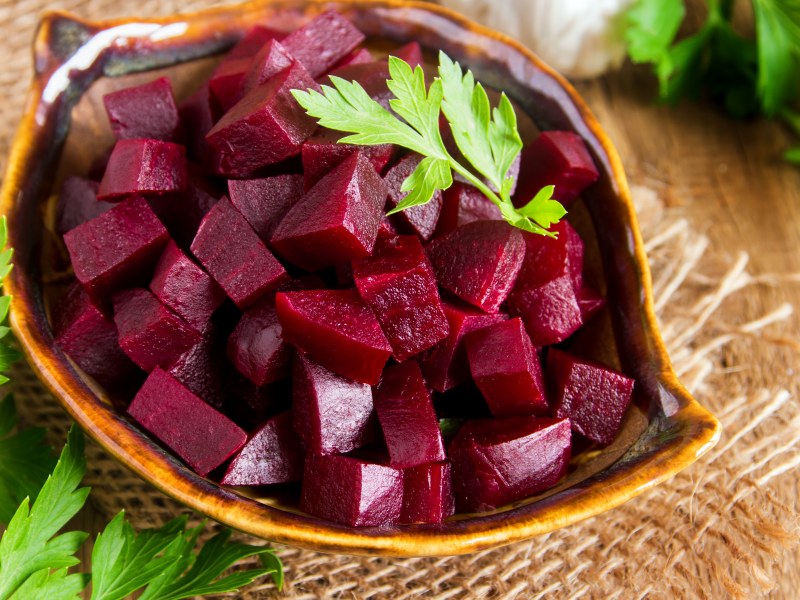 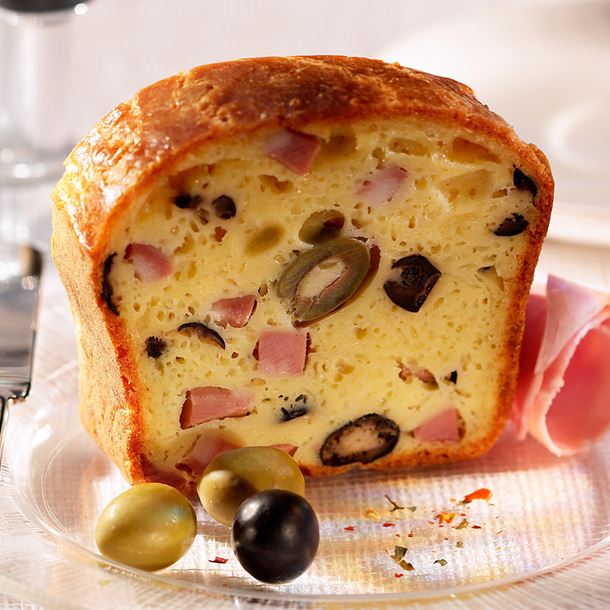 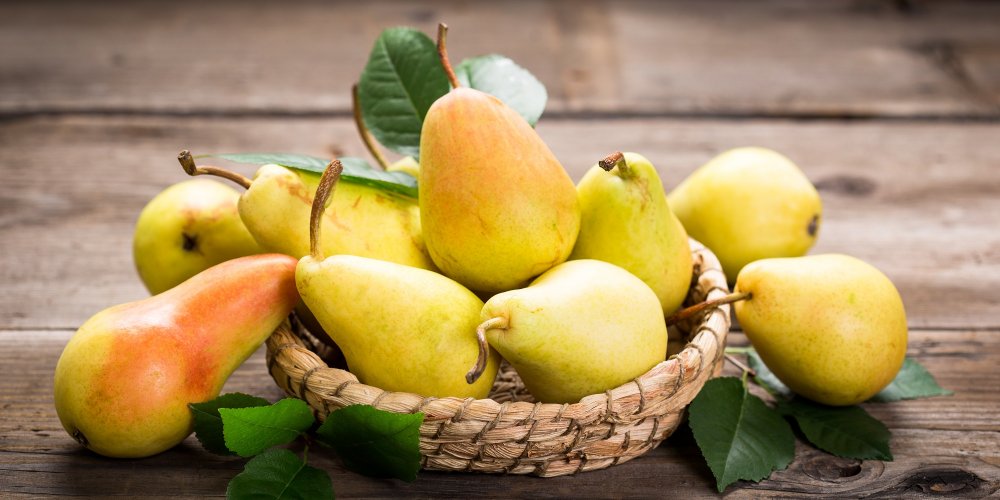 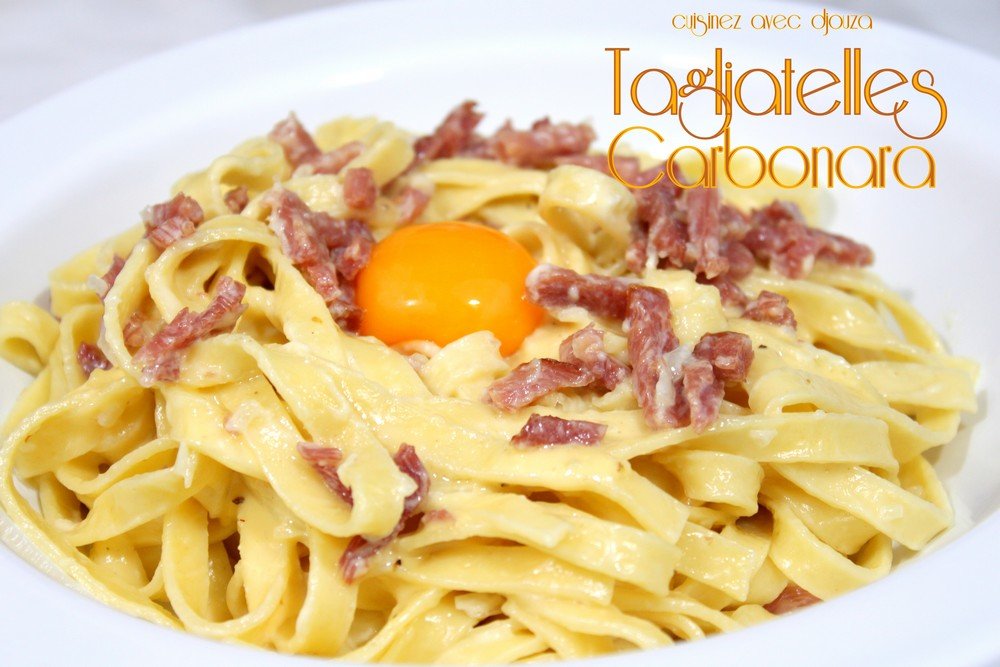 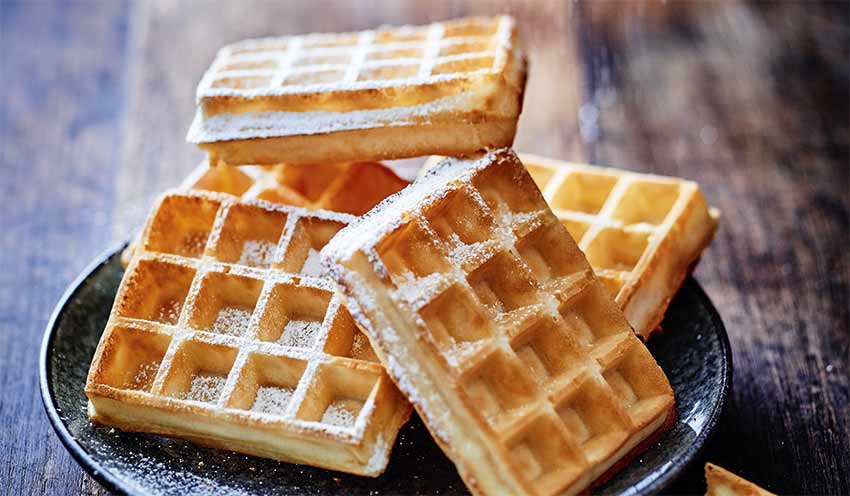 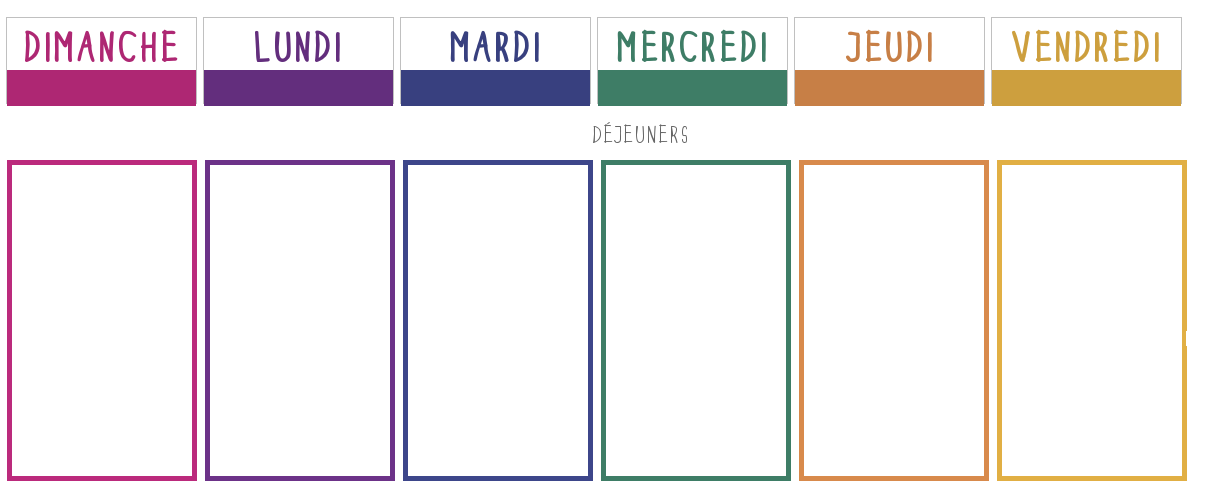 